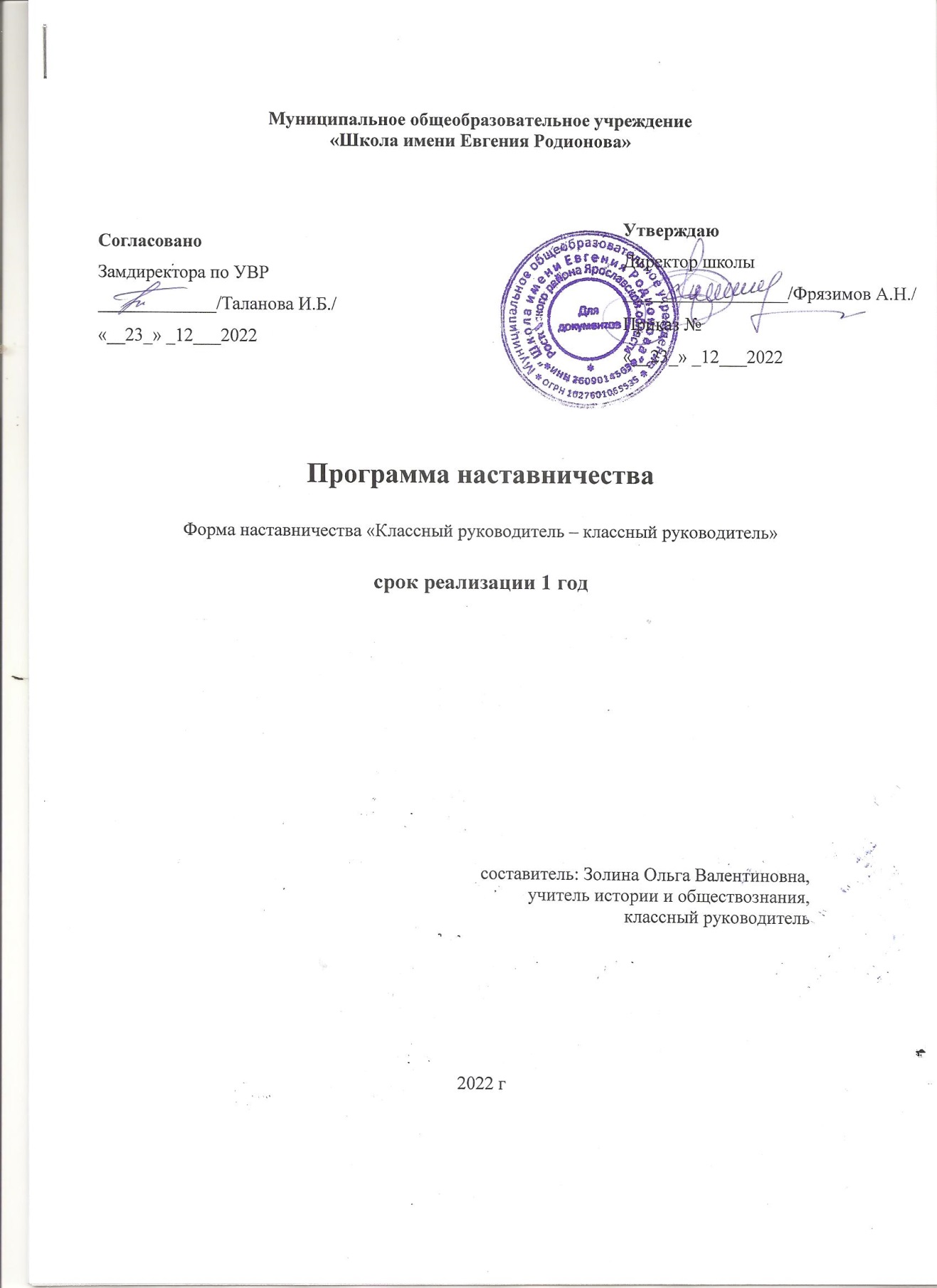 Сведения о наставляемом:Сведения о наставнике:1Пояснительная запискаЦель программы: создание условий для разносторонней поддержки молодого педагога (классного руководителя), для приобретения им необходимых профессиональных навыков в работе с классным коллективом, а также создание комфортной профессиональной среды внутри образовательной организации, позволяющей реализовывать актуальные воспитательные задачи на высоком уровне.Задачи:Прививать молодому специалисту интерес к педагогической деятельности в целях его закрепления в образовательной организации.Ускорить процесс профессионального становления педагога.Развивать способности самостоятельно и качественно выполнять возложенные на него обязанности классного руководителя.Ориентировать	начинающего	педагога	на	творческое	использование	передового педагогического опыта в своей деятельности.Способствовать формированию потребности заниматься анализом результатов своей профессиональной деятельности.Нормативные основы наставничестваНормативные правовые акты международного уровняКонвенция о правах ребенка, одобренная Генеральной Ассамблеей ООН 20ноября1989г., ратифицированной Постановлением ВС СССР от 13 июня 1990г.N1559-1.Всеобщая	Декларация	добровольчества,	принятая	на	XVI	Всемирной	конференции Международной ассоциации добровольческих усилий (IAVE, Амстердам, январь, 2001год).Резолюция Европейского парламента 2011/2088(INI) от 1 декабря 2011г. "О предотвращении преждевременного оставления школы".Нормативные правовые акты Российской ФедерацииКонституция Российской Федерации.Федеральный закон от 29 декабря 2012 г.N273-ФЗ "Об образовании в Российской Федерации".Стратегия развития волонтерского движения в России, утвержденная на заседании Комитета Государственной Думы Российской Федерации по делам молодежи (протокол N 45 от 14 мая 2010г.).Основы государственной молодежной политики Российской Федерации на период до 2025 года, утвержденные распоряжением Правительства Российской Федерации от 29 ноября 2014 г. N 2403-р.Стратегия развития воспитания в Российской Федерации до 2025 года (утвержденная распоряжением Правительства Российской Федерации от 29 мая 2015г . N 996-р).Гражданский кодекс Российской Федерации.Трудовой кодекс Российской Федерации.Федеральный закон от 11 августа1995г.N135-ФЗ"О благотворительной деятельности и благотворительных организациях" .Федеральный закон от 19 мая 1995г.N82-ФЗ"Об общественных объединениях".Федеральный закон от 12января 1996г.N7-ФЗ"О некоммерческих организациях".Распоряжение министерства образования Российской Федерации №Р-145 от 25 декабря 2019г.«Об утверждении методологии (целевой) модели наставничества обучающихся для организаций, осуществляющих образовательную деятельность по общеобразовательным, дополнительным общеобразовательным и программам среднего профессионального образования, в том числе с применением лучших практик обмена опытом между обучающимися.Нормативные правовые акты МОУ «Школа имени Евгения Родионова»Устав МОУ «Школа имени Евгения Родионова»Отчет о результатах самообследования деятельности МОУ «Школа имени Евгения Родионова»Программа целевой модели  наставничества МОУ «Школа имени Евгения Родионова»Положение о наставничестве МОУ «Школа имени Евгения Родионова»Обязанности наставника:Знать требования законодательства в сфере образования, ведомственных нормативных актов, определяющих права и обязанности молодого специалиста по занимаемой должности;разрабатывать совместно с молодым специалистом план профессионального становления последнего с учетом уровня его интеллектуального развития, педагогической, методической и профессиональной подготовки классного руководителя;изучать деловые и нравственные качества молодого специалиста, его отношение к проведению занятий, коллективу школы, учащимся и их родителям, увлечения, наклонности, круг общения;проводить необходимое обучение; контролировать и оценивать самостоятельное проведение молодым специалистом учебных занятий и внеклассных мероприятий;разрабатывать совместно с молодым специалистом План профессионального становления; давать конкретные задания с определенным сроком их выполнения; контролировать работу, оказывать необходимую помощь;оказывать молодому специалисту индивидуальную помощь в овладении педагогической профессией, практическими приемами и способами качественного проведения занятий, выявлять и совместно устранять допущенные ошибки;личным примером развивать положительные качества молодого специалиста, корректировать его поведение в школе, привлекать к участию в общественной жизни коллектива, содействовать развитию общекультурного и профессионального кругозора;подводить итоги профессиональной адаптации молодого специалиста, составлять отчет по итогам наставничества с заключением о результатах прохождения адаптации, с предложениями по дальнейшей работе молодого специалиста.В период наставничества молодой классный руководитель обязан:изучать нормативные документы, определяющие его служебную деятельность, структуру, штаты, особенности деятельности школы и функциональные обязанности по занимаемой должности;выполнять план профессионального становления в установленные сроки;постоянно	работать	над	повышением	профессионального	мастерства,	овладевать практическими навыками классного руководителя;учиться у наставника передовым  формам работы, правильно строить свои взаимоотношения с ним;совершенствовать свой общеобразовательный и культурный уровень;периодически отчитываться о своей работе перед наставником и руководителем школы.Этапы взаимодействия наставника и молодого специалиста:Адаптационный. Педагог-наставник совместно с наставляемым педагогом проводит диагностику профессиональных дефицитов молодого специалиста в его подготовке, умениях и навыках, развитии профессиональных компетенций для составления конкретной программы адаптации как классного руководителя. Определяет круг обязанностей и полномочий молодого специалиста.Основной. Наставник осуществляет корректировку профессиональных умений молодого учителя, помогает подшефному составить собственную программу профессионального роста. (2022-2023 учебный год).Контрольно-оценочный. Наставник оценивает уровень профессиональной компетентности начинающего учителя, направляет на саморазвитие и самосовершенствование молодого специалиста, формирует у молодого учителя способность и стремление к рефлексии собственной деятельности, умения критически оценивать процесс профессионального становления и развития, самостоятельно управлять своим профессиональным развитием (2023-2024учебный год).Содержание работы молодого классного руководителя.В процессе работы начинающий педагогический работник должен обнаружить степень владения знаниями в области работы классного руководителя:	изучить состав класса (документацию, состав родителей и др.) индивидуальные особенности учащихся, составляет психолого-педагогическую характеристику класса и представляет её своему руководителю;	на основе изучения состава класса добиться единства педагогических требований к учащимся со стороны учителей и родителей;	организовать детский коллектив с учетом возрастных и психологических особенностей, добивается сплоченности, активности, инициативы и творчества учащихся;Проводить классные собрания;	проводить мероприятия, направленные на расширение культурного кругозора и укрепление здоровья учащихся (посещение музея, выставки, прогулки в лес, спортивные мероприятия и др.);организовать различные формы общественно-полезного труда учащихся	организовать профориентационную работу среди учащихся и принимать в ней непосредственное участие;	работать с родителями учащихся, поддерживать с ними регулярную связь, проводить родительские собрания, организовывать лекции для родителей на педагогические темы.Направления работы  с молодым педагогом:Диагностика	уровня	профессиональной	компетентности	молодого классного руководителя, изучение затруднений.Консультирование по основам профессиональных знаний.Психологическая поддержка.Для решения поставленных задач и направлений работы с молодым педагогом использовались следующие формы работы:Коллективная работаПедагогический советПедагогический семинарПедагогические совещанияКруглый столПедагогические конференцииГрупповая работаГрупповое консультированиеГрупповые дискуссииИндивидуальная работаИндивидуальные консультацииПрактические занятияОбзоры педагогической литературы и документацииНетрадиционные формы работы с молодыми педагогамиТехнология сотрудничестваКоучингТехнология открытого пространстваКвик–настройкаМастер-класс (практикум)Ожидаемый результат:Высокий уровень включенности молодого специалиста в педагогическую работу и культурную жизнь образовательной организации.Усиление	уверенности	в	собственных	силах	и	развитие	личного	творческого и педагогического потенциала.Повышение	уровня	удовлетворенности	в	собственной	работе	и	улучшение психоэмоционального состояния специалиста.Сокращение числа конфликтов с педагогическими родительскими сообществами.Рост числа собственных профессиональных работ (статей, исследований, методических практик молодого специалиста и т.д.).Правила наставничества:Стараться создать доверительные отношения с подшефной.Эффективнее работать «тет-а-тет».Правильная мотивация. Показать обучаемому, насколько эффективно саморазвитие, объяснить, что она учится для самого себя, для самосовершенствования. Научить её получать обратную связь от окружающих её людей, извлекать уроки из собственного опыта.Научить её использовать все возможности для развития и роста.Эффективная система поддержки. Подкреплять успехи обучаемого, поддерживать упорство и желание получать новые знания и умения.Кодекс профессиональной этики.Сохраняйте настроение (улыбку). Это увертюра радостного дня.Сначала научи, затем спрашивай.Будь честным в оценке знаний и поведения детей.Крепко держись данного детям слова.Защити ребёнка от всех видов самоуправства, оскорблений.Строго храни детские тайны.Будь сдержанным и терпеливым. Никогда не опускайся до оскорблений и унижений детей, и они не унизят тебя.Будь примером во всём: в труде, одежде, поведении.Никогда не требуй от ребёнка того, чего не делаешь сам.В любой ситуации умей поставить себя на место ребёнка.Помни: понять ребёнка ты сможешь, только когда полюбишь его.Ни на минуту не переставай учиться.Никогда не жалуйся на детей. Помни: хороший учитель и родитель бывает недовольным только самим собой.Не оговаривай  детей: в одних это развивает жалость, в других– месть и криводушие.Доверяйте детям. Отказывайся от мелочной опеки по отношению к ним.Будь великодушным, если они случайно оступились. Когда правда не твоя – попроси у ребёнка прощение. Это никогда не унизит твой авторитет.Живи интересами детей, и ты поймёшь, что радость тесных отношений с ними - одна из величайших земных радостей.2022-2023учебныйгодРезультаты диагностики показали, что наибольшие затруднения педагоги испытывают в социально-педагогической и аналитической областях компетенции классного руководителя.Принято решение работать над повышением компетентности молодых специалистов в следующих вопросах:поддержание партнерских отношений с семьей ребенка, совместное решение детских проблем;формирование социально-психологического климата, способствующего продуктивной совместной деятельности и всестороннему развитию подростков в детском коллективе;овладение методом научного исследования явлений и процессов классной воспитательной работы;разработка научно-методических принципов системного анализа состояния и перспектив развития воспитательной работы в классах;проектирование содержания мониторинга из учения актуальных проблем личностного развития детей в едином воспитательном пространстве;знание законодательства о современном образовании.Учитель–наставник	Золина О.В.ФИОМолодого учителя(должность)ОбразованиеНазвание вуза, год окончанияПедагогический стажСтаж в должности «классный руководитель»Класс в2022-2023г.Квалифи-кационная категорияЖаворонкова Марина Алексеевна, учитель английского языка, классный руководительвысшееГ. Ярославль Государственное образовательное учреждение высшего профессионального образования «Ярославский государственный педагогический университет им. К.Д. Ушинского»2009 г16 лет0 5перваяТиткова Екатерина Николаевна, логопед, классный руководительвысшееГосударственное образовательное учреждение высшего профессионального образования «Ярославский государственный педагогический университет им. К.Д. Ушинского»2010 г15 лет1 год6высшаяФИО, должностьОбразованиеНазвание вузаГод окончанияПедагог ический стажКласс в 2022-2023г.Квалификационная категорияЗолина Ольга Валентиновна, учитель истории и обществознания, классный руководительвысшееЯрославский ордена Трудового Красного Знамени государственный педагогический институт им. К.Д. Ушинского1981г46 лет6высшая№п/МероприятиеФормаСрокиОтветственныйРезультат1.Карта комплекснойдиагностики профессиональных затруднений классного руководителяИндивидуальная консультациядекабрьНаставникПриложение 12.Ознакомление с документацией классного руководителя:Оформление личных дел обучающихсяЗнакомство специалистов с традициями школы, правилами внутреннего распорядка, Уставом школы.изучение нормативных документов по организации воспитательного процесса.разработкаплана воспитательной работыОбзор педагогической литературы и документации,Групповое консультированиеДекабрь-январьНаставникЗам. директора по ВРНаставникОформленные личные делаПринято к сведениюРазработанный план воспитательнойработы3.Совместные мероприятияМуниципальный творческий фестиваль «Сердце матери 2022»Акции «Новый год детям Донбасса», «Тепло русскому солдату»Мероприятия месячника эстетического воспитания в школе: украшение кабинетов, оформление окон, создание фотозон, конкурс рисунков, поделок. Новогодние представления. Поездка в туркомплекс «Белкино» Мероприятия месячника гражданского и патриотического воспитания : военно-патриотическа игра «Зарница», «Весёлые старты», фестиваль патриотической песни, акции по поздравлению пап, дедушек, мальчиков, конкурс рисунков. Уроки мужества.Мероприятия месячника «Спешите делать добрые дела»Мероприятия месячника ЗОЖ «Здоровое поколение»Технология сотрудничества, практические занятиядекабрьдекабрьдекабрьЯнварьфевральАпрельмайНаставник и классные руководителиПубликации фото отчётов в группа классов4.Конкурсы и акцииВсероссийская акция «Наша жизнь в наших руках»Конкурс «Золотое перо»День науки в школе: защита проектов и исследовательских работ.8 марта в школе: конкурс рисунков, акция по поздравлению мам, бабушек, девочек.Экологическая акция  «Бумажный бум». Сбор макулатуры.День космонавтики: конкурс рисунков.Акция «Бессмертный полк», «Окна Победы», «С праздником, ветеран!»Групповое и индивидуальное консультированиеДекабрьЯнварь-февральМартАпрельАпрельмайНаставник классные руководители ,Зам. Директора по УВР5.Работа с родителями и учащимися:Построение эффективного общения и взаимодействия с родителямипомощь в организации и проведении родительских собраний и встреч- помощь в организации работы с родителями в классных чатах и  группах«Слова и поступки» (для родителей и детей о подростковом курении)«Киберзависимость: дети и гаджеты»«Профилактика во время            эпидемического подьёма заболеваемости ОРВИ и гриппом», …- Работа с учащимися и родителями, требующими особого педагогического внимания ( в том числе с детьми, состоящими на учёт в ПДН)настройкаОбзор педагогической литературы, индивидуальная консультацияВ течение годаЯнварьВ течение годадекабрьВ течение годаНаставник, классные руководители и зам. по УВРАктуализированы существующие проблемы во взаимодействии с родителямиСобрание Онлайн формат 6.Подведение итогов:Карта комплекснойдиагностики профессиональных затруднений классного руководителяоформление личных дел обучающихсяанализ воспитательной работыМай-июнь